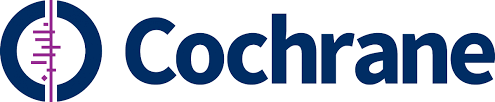 Pre-submission checklist: protocols Version 1.0 updated 16 April 2024How to use this checklistCompleting this checklist will help you meet core requirements for submission to Cochrane Central Editorial Service.Use the Cochrane Handbooks and Cochrane’s conduct standards for protocols for guidance on how to plan your protocol methods.Use the Cochrane review template for guidance on how to describe your protocol methods.Read our author guidelines for an overview of support and resources available to authors.If you wish, you can submit this checklist with your manuscript as a submission item in Editorial Manager.Research integrityConsistency and completenessStyle and formattingSupplementary materialsWe welcome your feedback!Please complete a short survey (4 quick questions) to let us know what you think of this checklist.Done?Section RequirementAuthorship – see Cochrane’s criteria for authorshipAuthorship – see Cochrane’s criteria for authorshipAuthorship – see Cochrane’s criteria for authorshipAllAll authors have seen and approved the version to be submitted. All Authors take full responsibility for the accuracy of the protocol, and understand that any supplementary materials will not be copy edited or proofread.Contributions of authorsDescribe each author’s contribution to protocol design and development. Show how each author meets Cochrane’s criteria for authorship.AcknowledgementsGive the names of people who contributed to the protocol but are not listed authors. Everyone named must give permission to be acknowledged. Further details in our Author guidelines.Tip: Use our template email to contact contributors.If you used any AI tools when preparing your manuscript, give full details in accordance with Cochrane policy on AI-generated content.Conflicts of interest – see Cochrane’s Conflict of Interest PolicyConflicts of interest – see Cochrane’s Conflict of Interest PolicyConflicts of interest – see Cochrane’s Conflict of Interest PolicyDeclarations of InterestConfirm all listed authors comply with Cochrane’s Conflict of Interest Policy. Include a summary of authors’ interests, even if authors have no interests to disclose. Tip: All authors will complete a declaration of interest after submission. The Corresponding author should then view author disclosures and revise this section after submission to reflect any interests disclosed. Order of authors on bylineSome interests may prevent authors being listed as first or last author. See section 5.6 of Cochrane’s Conflict of Interest Policy.Data collection and analysis Confirm if any listed authors are involved in studies potentially eligible for inclusion. If so, you must specify in your methods (Selection of studies; Data extraction and management; Risk of bias assessment in included studies; Certainty of the evidence assessment), how you will comply with section 5.6 of Cochrane’s Conflict of Interest Policy. FundingFundingFundingSources of supportList all sources of funding and other support, including internal sources (for example, the home institution of any author) and external sources (for example, grant funding).Copyright and plagiarismCopyright and plagiarismCopyright and plagiarismAllCite all sources of information, particularly for facts and figures in the Background section.AllCheck your submission complies with Cochrane’s plagiarism policy. We use iThenticate CrossCheck software to detect text copied from other material.FiguresObtain permission to reproduce any images from copyrighted works. Include this evidence with your submission. Done?Section RequirementAllAll key section headings are completed. Your submission will be returned if it is incomplete. AllRead the protocol from beginning to end, to check it makes sense.AllDescribe all key terms using the same language and in the same order, throughout the protocol.AllCheck each section complies with the reporting guidance in the Cochrane review template or other relevant reporting guidelines. If you are not writing an intervention review, check the PRISMA website for any extension that might be relevant for your review.  All Resolve all Validation errors and warnings on the RevMan dashboard. If you are unsure about whether you can ignore a warning, please contact support@cochrane.org. Done?Section RequirementAllUse the future tense and active voice for your protocol methods.AllExplain all acronyms and abbreviations.AllUse Cochrane referencing style. AllChoose either US or UK English and complete a spellcheck in RevMan.Done?Section RequirementAll supplementary materials Follow the guidance on supplementary materials in our Author guidelines.All supplementary materialsCheck for accuracy. Supplementary materials are not proofread by Cochrane.Search strategiesAdd all search strategies for each database (and other sources, if applicable) to the Search strategies section in RevMan. Include search strings, database names, access platforms, search fields and other limitations/settings.Other supplementary materialsProvide a clear and informative title for each additional supplement (if relevant).